LOYOLA COLLEGE (AUTONOMOUS), CHENNAI – 600 034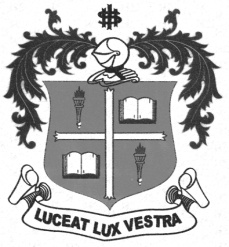 B.A. DEGREE EXAMINATION – HISTORYFIFTH SEMESTER – APRIL 2012HT 5402 - HISTORY OF CHENNAI                 Date : 30-04-2012 	Dept. No.	        Max. : 100 Marks                 Time : 1:00 - 4:00 	                                             PART – AAnswer any TEN of the following in about TEN lines each:			(10x2=20 marks)St. ThomasFort St. GeorgeBank of MadrasRailways in MadrasThomas MunroGeneral HospitalMadras Mahajana SabhaBlavatsky and OlcottBinny and CompanyMuthulakshmi ReddyThe HinduManirathnamPART – BAnswer any FOUR of the following in about ONE page each:			(4x10=40 marks)Describe the antiquity of Chennai with examples.Estimate the contribution of Elihu Yale.Mention the various phases of British Administration in Chennai.Madras is associated with the origins of the Freedom Movement. Explain.Trace briefly the History of Loyola College, Chennai.Assess the contribution of Chennai to Carnatic Music. PART – CAnswer any TWO of the following in FOUR pages each:			                                                                                                             (2x20=40 marks)Estimate the contribution of Tamil and English Journalism in Chennai.Evaluate the contribution of various hospitals in Chennai.Give details of the development of industries in Chennai.Assess Chennai’s contribution to the Dravidian Movement.**********